Publicado en Ciudad de México el 26/05/2020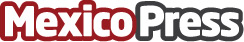 "Consejos para las personas que trabajan sentadas: es más en cómo deben moverse, que a cómo deben sentarse": Ismael Martí, fisioterapeutaPocas personas cuentan con un espacio de trabajo adecuado en casa. Las malas posturas afectan la columnaDatos de contacto:Melek C55 4792 2974Nota de prensa publicada en: https://www.mexicopress.com.mx/consejos-para-las-personas-que-trabajan Categorías: Internacional Medicina alternativa Oficinas http://www.mexicopress.com.mx